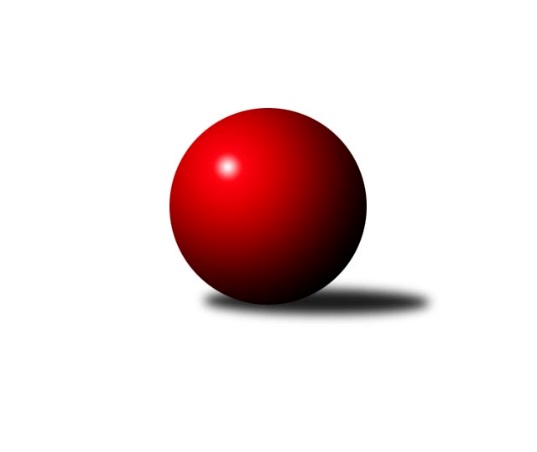 Č.7Ročník 2021/2022	26.4.2024 3. KLM D 2021/2022Statistika 7. kolaTabulka družstev:		družstvo	záp	výh	rem	proh	skore	sety	průměr	body	plné	dorážka	chyby	1.	TJ Centropen Dačice B	6	5	0	1	38.0 : 10.0 	(92.0 : 52.0)	3300	10	2182	1118	24.2	2.	SK Podlužan Prušánky	6	5	0	1	34.5 : 13.5 	(88.0 : 56.0)	3327	10	2233	1094	25	3.	TJ Sokol Šanov	7	4	1	2	34.0 : 22.0 	(90.0 : 78.0)	3242	9	2193	1049	31.1	4.	TJ Start Jihlava	7	4	1	2	30.0 : 26.0 	(82.5 : 85.5)	3197	9	2149	1048	35.1	5.	TJ Sokol Slavonice	7	4	1	2	29.0 : 27.0 	(84.5 : 83.5)	3250	9	2190	1061	34.4	6.	TJ Sokol Mistřín	7	4	0	3	30.0 : 26.0 	(84.0 : 84.0)	3248	8	2215	1033	31	7.	TJ Loko.České Budějovice	7	4	0	3	30.0 : 26.0 	(80.5 : 87.5)	3218	8	2163	1055	37.4	8.	KK Slavoj Žirovnice	7	4	0	3	29.0 : 27.0 	(84.0 : 84.0)	3194	8	2178	1017	28.7	9.	TJ Sokol Machová	7	2	0	5	24.0 : 32.0 	(89.5 : 78.5)	3190	4	2172	1018	35.6	10.	TJ Lokomotiva Valtice 	7	2	0	5	17.5 : 38.5 	(66.5 : 101.5)	3335	4	2232	1102	26.7	11.	TJ Sokol Husovice C	7	1	1	5	16.0 : 40.0 	(69.0 : 99.0)	3203	3	2195	1009	41.7	12.	TJ Centropen Dačice C	7	0	0	7	16.0 : 40.0 	(73.5 : 94.5)	3165	0	2155	1011	47Tabulka doma:		družstvo	záp	výh	rem	proh	skore	sety	průměr	body	maximum	minimum	1.	TJ Centropen Dačice B	4	4	0	0	29.0 : 3.0 	(64.0 : 32.0)	3388	8	3458	3197	2.	KK Slavoj Žirovnice	4	4	0	0	26.0 : 6.0 	(64.5 : 31.5)	3162	8	3205	3129	3.	TJ Start Jihlava	4	3	1	0	22.0 : 10.0 	(51.5 : 44.5)	3194	7	3223	3159	4.	TJ Sokol Mistřín	4	3	0	1	21.0 : 11.0 	(54.0 : 42.0)	3323	6	3405	3286	5.	SK Podlužan Prušánky	2	2	0	0	12.5 : 3.5 	(32.0 : 16.0)	3565	4	3715	3414	6.	TJ Sokol Šanov	3	2	0	1	16.0 : 8.0 	(41.0 : 31.0)	3340	4	3408	3283	7.	TJ Sokol Slavonice	3	2	0	1	13.0 : 11.0 	(36.0 : 36.0)	3172	4	3216	3141	8.	TJ Sokol Machová	4	2	0	2	18.0 : 14.0 	(59.0 : 37.0)	3212	4	3290	3163	9.	TJ Loko.České Budějovice	4	2	0	2	15.0 : 17.0 	(42.5 : 53.5)	3159	4	3215	3088	10.	TJ Sokol Husovice C	3	1	1	1	10.0 : 14.0 	(32.5 : 39.5)	3313	3	3364	3265	11.	TJ Lokomotiva Valtice 	3	1	0	2	9.0 : 15.0 	(36.5 : 35.5)	3242	2	3262	3229	12.	TJ Centropen Dačice C	3	0	0	3	7.0 : 17.0 	(32.0 : 40.0)	3180	0	3254	3141Tabulka venku:		družstvo	záp	výh	rem	proh	skore	sety	průměr	body	maximum	minimum	1.	SK Podlužan Prušánky	4	3	0	1	22.0 : 10.0 	(56.0 : 40.0)	3268	6	3310	3165	2.	TJ Sokol Šanov	4	2	1	1	18.0 : 14.0 	(49.0 : 47.0)	3218	5	3298	3119	3.	TJ Sokol Slavonice	4	2	1	1	16.0 : 16.0 	(48.5 : 47.5)	3270	5	3378	3129	4.	TJ Loko.České Budějovice	3	2	0	1	15.0 : 9.0 	(38.0 : 34.0)	3238	4	3418	3083	5.	TJ Centropen Dačice B	2	1	0	1	9.0 : 7.0 	(28.0 : 20.0)	3257	2	3308	3205	6.	TJ Sokol Mistřín	3	1	0	2	9.0 : 15.0 	(30.0 : 42.0)	3223	2	3279	3143	7.	TJ Start Jihlava	3	1	0	2	8.0 : 16.0 	(31.0 : 41.0)	3198	2	3232	3133	8.	TJ Lokomotiva Valtice 	4	1	0	3	8.5 : 23.5 	(30.0 : 66.0)	3366	2	3541	3201	9.	TJ Sokol Machová	3	0	0	3	6.0 : 18.0 	(30.5 : 41.5)	3183	0	3294	3080	10.	KK Slavoj Žirovnice	3	0	0	3	3.0 : 21.0 	(19.5 : 52.5)	3211	0	3275	3146	11.	TJ Centropen Dačice C	4	0	0	4	9.0 : 23.0 	(41.5 : 54.5)	3162	0	3296	3057	12.	TJ Sokol Husovice C	4	0	0	4	6.0 : 26.0 	(36.5 : 59.5)	3176	0	3262	3033Tabulka podzimní části:		družstvo	záp	výh	rem	proh	skore	sety	průměr	body	doma	venku	1.	TJ Centropen Dačice B	6	5	0	1	38.0 : 10.0 	(92.0 : 52.0)	3300	10 	4 	0 	0 	1 	0 	1	2.	SK Podlužan Prušánky	6	5	0	1	34.5 : 13.5 	(88.0 : 56.0)	3327	10 	2 	0 	0 	3 	0 	1	3.	TJ Sokol Šanov	7	4	1	2	34.0 : 22.0 	(90.0 : 78.0)	3242	9 	2 	0 	1 	2 	1 	1	4.	TJ Start Jihlava	7	4	1	2	30.0 : 26.0 	(82.5 : 85.5)	3197	9 	3 	1 	0 	1 	0 	2	5.	TJ Sokol Slavonice	7	4	1	2	29.0 : 27.0 	(84.5 : 83.5)	3250	9 	2 	0 	1 	2 	1 	1	6.	TJ Sokol Mistřín	7	4	0	3	30.0 : 26.0 	(84.0 : 84.0)	3248	8 	3 	0 	1 	1 	0 	2	7.	TJ Loko.České Budějovice	7	4	0	3	30.0 : 26.0 	(80.5 : 87.5)	3218	8 	2 	0 	2 	2 	0 	1	8.	KK Slavoj Žirovnice	7	4	0	3	29.0 : 27.0 	(84.0 : 84.0)	3194	8 	4 	0 	0 	0 	0 	3	9.	TJ Sokol Machová	7	2	0	5	24.0 : 32.0 	(89.5 : 78.5)	3190	4 	2 	0 	2 	0 	0 	3	10.	TJ Lokomotiva Valtice 	7	2	0	5	17.5 : 38.5 	(66.5 : 101.5)	3335	4 	1 	0 	2 	1 	0 	3	11.	TJ Sokol Husovice C	7	1	1	5	16.0 : 40.0 	(69.0 : 99.0)	3203	3 	1 	1 	1 	0 	0 	4	12.	TJ Centropen Dačice C	7	0	0	7	16.0 : 40.0 	(73.5 : 94.5)	3165	0 	0 	0 	3 	0 	0 	4Tabulka jarní části:		družstvo	záp	výh	rem	proh	skore	sety	průměr	body	doma	venku	1.	TJ Lokomotiva Valtice 	0	0	0	0	0.0 : 0.0 	(0.0 : 0.0)	0	0 	0 	0 	0 	0 	0 	0 	2.	TJ Start Jihlava	0	0	0	0	0.0 : 0.0 	(0.0 : 0.0)	0	0 	0 	0 	0 	0 	0 	0 	3.	KK Slavoj Žirovnice	0	0	0	0	0.0 : 0.0 	(0.0 : 0.0)	0	0 	0 	0 	0 	0 	0 	0 	4.	TJ Loko.České Budějovice	0	0	0	0	0.0 : 0.0 	(0.0 : 0.0)	0	0 	0 	0 	0 	0 	0 	0 	5.	TJ Sokol Šanov	0	0	0	0	0.0 : 0.0 	(0.0 : 0.0)	0	0 	0 	0 	0 	0 	0 	0 	6.	TJ Sokol Machová	0	0	0	0	0.0 : 0.0 	(0.0 : 0.0)	0	0 	0 	0 	0 	0 	0 	0 	7.	TJ Sokol Slavonice	0	0	0	0	0.0 : 0.0 	(0.0 : 0.0)	0	0 	0 	0 	0 	0 	0 	0 	8.	TJ Centropen Dačice B	0	0	0	0	0.0 : 0.0 	(0.0 : 0.0)	0	0 	0 	0 	0 	0 	0 	0 	9.	TJ Centropen Dačice C	0	0	0	0	0.0 : 0.0 	(0.0 : 0.0)	0	0 	0 	0 	0 	0 	0 	0 	10.	SK Podlužan Prušánky	0	0	0	0	0.0 : 0.0 	(0.0 : 0.0)	0	0 	0 	0 	0 	0 	0 	0 	11.	TJ Sokol Mistřín	0	0	0	0	0.0 : 0.0 	(0.0 : 0.0)	0	0 	0 	0 	0 	0 	0 	0 	12.	TJ Sokol Husovice C	0	0	0	0	0.0 : 0.0 	(0.0 : 0.0)	0	0 	0 	0 	0 	0 	0 	0 Zisk bodů pro družstvo:		jméno hráče	družstvo	body	zápasy	v %	dílčí body	sety	v %	1.	Jiří Vlach 	TJ Start Jihlava  	6	/	6	(100%)	19.5	/	24	(81%)	2.	Pavel Kabelka 	TJ Centropen Dačice B 	6	/	6	(100%)	18	/	24	(75%)	3.	Zdeněk Kamiš 	TJ Loko.České Budějovice  	6	/	7	(86%)	21.5	/	28	(77%)	4.	Josef Brtník 	TJ Centropen Dačice B 	5	/	5	(100%)	15	/	20	(75%)	5.	Petr Mika 	TJ Sokol Šanov  	5	/	5	(100%)	13	/	20	(65%)	6.	Tomáš Bártů 	TJ Centropen Dačice B 	5	/	6	(83%)	18	/	24	(75%)	7.	Petr Janák 	TJ Centropen Dačice B 	5	/	6	(83%)	17	/	24	(71%)	8.	Petr Votava 	TJ Start Jihlava  	5	/	6	(83%)	17	/	24	(71%)	9.	Tomáš Červenka 	TJ Sokol Šanov  	5	/	7	(71%)	17.5	/	28	(63%)	10.	Pavel Černý 	TJ Loko.České Budějovice  	5	/	7	(71%)	14	/	28	(50%)	11.	Lukáš Hlavinka 	SK Podlužan Prušánky  	4	/	4	(100%)	12	/	16	(75%)	12.	Jan Vařák 	TJ Lokomotiva Valtice   	4	/	5	(80%)	16	/	20	(80%)	13.	Libor Kočovský 	KK Slavoj Žirovnice  	4	/	5	(80%)	15	/	20	(75%)	14.	Dušan Rodek 	TJ Centropen Dačice C 	4	/	5	(80%)	14	/	20	(70%)	15.	Jaroslav Polášek 	TJ Sokol Mistřín  	4	/	5	(80%)	12	/	20	(60%)	16.	Jiří Konvalinka 	TJ Sokol Šanov  	4	/	6	(67%)	14	/	24	(58%)	17.	David Drobilič 	TJ Sokol Slavonice 	4	/	6	(67%)	13.5	/	24	(56%)	18.	Václav Klojda ml.	TJ Loko.České Budějovice  	4	/	6	(67%)	12	/	24	(50%)	19.	Karel Fabeš 	TJ Centropen Dačice C 	4	/	7	(57%)	17	/	28	(61%)	20.	Pavel Husar 	TJ Sokol Husovice C 	4	/	7	(57%)	16	/	28	(57%)	21.	Pavel Blažek 	TJ Sokol Slavonice 	4	/	7	(57%)	13	/	28	(46%)	22.	Roman Macek 	TJ Sokol Mistřín  	3	/	4	(75%)	11	/	16	(69%)	23.	Martin Tesařík 	SK Podlužan Prušánky  	3	/	4	(75%)	10	/	16	(63%)	24.	Milan Kabelka 	TJ Centropen Dačice B 	3	/	4	(75%)	10	/	16	(63%)	25.	Josef Blaha 	TJ Sokol Mistřín  	3	/	4	(75%)	9	/	16	(56%)	26.	Radek Blaha 	TJ Sokol Mistřín  	3	/	4	(75%)	9	/	16	(56%)	27.	Jiří Svoboda 	TJ Sokol Slavonice 	3	/	4	(75%)	8	/	16	(50%)	28.	Zdeněk Zálešák 	SK Podlužan Prušánky  	3	/	5	(60%)	13	/	20	(65%)	29.	Martin Procházka 	SK Podlužan Prušánky  	3	/	5	(60%)	12	/	20	(60%)	30.	David Švéda 	KK Slavoj Žirovnice  	3	/	5	(60%)	11.5	/	20	(58%)	31.	Miroslav Kadrnoška 	TJ Sokol Slavonice 	3	/	5	(60%)	11	/	20	(55%)	32.	Bohuslav Husek 	TJ Sokol Machová  	3	/	5	(60%)	10.5	/	20	(53%)	33.	Milan Volf 	TJ Sokol Šanov  	3	/	5	(60%)	10	/	20	(50%)	34.	Vlastimil Brázdil 	TJ Sokol Machová  	3	/	5	(60%)	9.5	/	20	(48%)	35.	Michal Laga 	TJ Sokol Machová  	3	/	6	(50%)	16.5	/	24	(69%)	36.	Martin Voltr 	TJ Loko.České Budějovice  	3	/	6	(50%)	10.5	/	24	(44%)	37.	Radim Pešl 	TJ Sokol Mistřín  	3	/	7	(43%)	16	/	28	(57%)	38.	Jan Zifčák ml.	TJ Sokol Šanov  	3	/	7	(43%)	12.5	/	28	(45%)	39.	Roman Doležal 	TJ Start Jihlava  	3	/	7	(43%)	12	/	28	(43%)	40.	Jakub Haresta 	TJ Sokol Husovice C 	3	/	7	(43%)	11	/	28	(39%)	41.	Stanislav Esterka 	SK Podlužan Prušánky  	2.5	/	4	(63%)	8	/	16	(50%)	42.	Jakub Cizler 	TJ Sokol Mistřín  	2	/	2	(100%)	5	/	8	(63%)	43.	Dominik Fojtík 	SK Podlužan Prušánky  	2	/	2	(100%)	5	/	8	(63%)	44.	Ivan Torony 	TJ Sokol Šanov  	2	/	2	(100%)	5	/	8	(63%)	45.	Miroslav Čekal 	KK Slavoj Žirovnice  	2	/	3	(67%)	7	/	12	(58%)	46.	Jiří Ondrák ml.	TJ Sokol Slavonice 	2	/	3	(67%)	7	/	12	(58%)	47.	Robert Herůfek 	TJ Lokomotiva Valtice   	2	/	3	(67%)	6	/	12	(50%)	48.	Jan Kubeš 	TJ Centropen Dačice C 	2	/	4	(50%)	6.5	/	16	(41%)	49.	Lukáš Prkna 	TJ Centropen Dačice B 	2	/	4	(50%)	6.5	/	16	(41%)	50.	Jan Zálešák 	SK Podlužan Prušánky  	2	/	5	(40%)	11	/	20	(55%)	51.	František Jakoubek 	KK Slavoj Žirovnice  	2	/	5	(40%)	10	/	20	(50%)	52.	Pavel Ryšavý 	KK Slavoj Žirovnice  	2	/	5	(40%)	10	/	20	(50%)	53.	Zdeněk Švehlík 	TJ Start Jihlava  	2	/	5	(40%)	9	/	20	(45%)	54.	Roman Mlynarik 	TJ Lokomotiva Valtice   	2	/	5	(40%)	9	/	20	(45%)	55.	Stanislav Kučera 	TJ Centropen Dačice C 	2	/	5	(40%)	7	/	20	(35%)	56.	Michal Dostál 	TJ Sokol Slavonice 	2	/	6	(33%)	14	/	24	(58%)	57.	František Herůfek ml.	TJ Lokomotiva Valtice   	2	/	6	(33%)	12	/	24	(50%)	58.	Lukáš Klojda 	TJ Loko.České Budějovice  	2	/	6	(33%)	10	/	24	(42%)	59.	Pavel Kolařík 	TJ Sokol Husovice C 	2	/	6	(33%)	9.5	/	24	(40%)	60.	Roman Hrančík 	TJ Sokol Machová  	2	/	6	(33%)	9	/	24	(38%)	61.	Marek Ingr 	TJ Sokol Mistřín  	2	/	6	(33%)	9	/	24	(38%)	62.	Milan Dovrtěl 	TJ Sokol Machová  	2	/	6	(33%)	9	/	24	(38%)	63.	Martin Fiala 	TJ Sokol Mistřín  	2	/	6	(33%)	9	/	24	(38%)	64.	Martin Gabrhel 	TJ Sokol Husovice C 	2	/	7	(29%)	15	/	28	(54%)	65.	Jaroslav Mihál 	TJ Loko.České Budějovice  	2	/	7	(29%)	9	/	28	(32%)	66.	David Stára 	TJ Lokomotiva Valtice   	1.5	/	4	(38%)	7.5	/	16	(47%)	67.	Vojtěch Novák 	SK Podlužan Prušánky  	1	/	1	(100%)	3	/	4	(75%)	68.	Michal Pálka 	SK Podlužan Prušánky  	1	/	1	(100%)	3	/	4	(75%)	69.	Miroslav Kolář 	TJ Centropen Dačice C 	1	/	1	(100%)	3	/	4	(75%)	70.	Vlastimil Musel 	TJ Centropen Dačice C 	1	/	1	(100%)	3	/	4	(75%)	71.	Patrik Solař 	KK Slavoj Žirovnice  	1	/	1	(100%)	2.5	/	4	(63%)	72.	Petr Kesjár 	TJ Sokol Šanov  	1	/	1	(100%)	2	/	4	(50%)	73.	Aleš Zálešák 	SK Podlužan Prušánky  	1	/	2	(50%)	4	/	8	(50%)	74.	Jan Neuvirt 	TJ Centropen Dačice B 	1	/	2	(50%)	4	/	8	(50%)	75.	Jiří Fryštacký 	TJ Sokol Machová  	1	/	2	(50%)	4	/	8	(50%)	76.	Ivan Baštář 	TJ Centropen Dačice C 	1	/	2	(50%)	3	/	8	(38%)	77.	Petr Bakaj ml.	TJ Sokol Šanov  	1	/	2	(50%)	3	/	8	(38%)	78.	Vladimír Čech 	TJ Lokomotiva Valtice   	1	/	2	(50%)	3	/	8	(38%)	79.	Marek Škrabal 	TJ Sokol Husovice C 	1	/	3	(33%)	4	/	12	(33%)	80.	Petr Bakaj 	TJ Sokol Šanov  	1	/	4	(25%)	7.5	/	16	(47%)	81.	Sebastián Zavřel 	TJ Start Jihlava  	1	/	4	(25%)	5	/	16	(31%)	82.	Jiří Matoušek 	TJ Sokol Slavonice 	1	/	5	(20%)	8	/	20	(40%)	83.	Petr Hlaváček 	TJ Start Jihlava  	1	/	5	(20%)	8	/	20	(40%)	84.	Zdeněk Holub 	TJ Sokol Slavonice 	1	/	5	(20%)	8	/	20	(40%)	85.	Aleš Láník 	TJ Centropen Dačice C 	1	/	6	(17%)	10	/	24	(42%)	86.	Martin Votava 	TJ Start Jihlava  	1	/	6	(17%)	9	/	24	(38%)	87.	Jan Herzán 	TJ Lokomotiva Valtice   	1	/	6	(17%)	8	/	24	(33%)	88.	Igor Sedlák 	TJ Sokol Husovice C 	0	/	1	(0%)	2	/	4	(50%)	89.	Zbyněk Bábíček 	TJ Sokol Mistřín  	0	/	1	(0%)	2	/	4	(50%)	90.	Tomáš Polánský 	TJ Loko.České Budějovice  	0	/	1	(0%)	1.5	/	4	(38%)	91.	Aleš Procházka 	TJ Sokol Šanov  	0	/	1	(0%)	1.5	/	4	(38%)	92.	Zdeněk Januška 	KK Slavoj Žirovnice  	0	/	1	(0%)	1	/	4	(25%)	93.	Petr Semorád 	TJ Centropen Dačice B 	0	/	1	(0%)	1	/	4	(25%)	94.	Adam Pavel Špaček 	TJ Sokol Mistřín  	0	/	1	(0%)	1	/	4	(25%)	95.	Jiří Douda 	TJ Loko.České Budějovice  	0	/	1	(0%)	1	/	4	(25%)	96.	Petr Valášek 	TJ Sokol Mistřín  	0	/	1	(0%)	1	/	4	(25%)	97.	Jan Sýkora 	TJ Loko.České Budějovice  	0	/	1	(0%)	1	/	4	(25%)	98.	Jan Bureš 	KK Slavoj Žirovnice  	0	/	1	(0%)	0	/	4	(0%)	99.	Zdeněk Sedláček 	TJ Sokol Mistřín  	0	/	1	(0%)	0	/	4	(0%)	100.	Vilém Ryšavý 	KK Slavoj Žirovnice  	0	/	1	(0%)	0	/	4	(0%)	101.	Stanislav Dvořák 	TJ Centropen Dačice C 	0	/	2	(0%)	1.5	/	8	(19%)	102.	Daniel Bašta 	KK Slavoj Žirovnice  	0	/	2	(0%)	1	/	8	(13%)	103.	Karel Kunc 	TJ Centropen Dačice B 	0	/	2	(0%)	0.5	/	8	(6%)	104.	Zdeněk Musil 	TJ Lokomotiva Valtice   	0	/	4	(0%)	5	/	16	(31%)	105.	Ondřej Machálek 	TJ Sokol Husovice C 	0	/	4	(0%)	4.5	/	16	(28%)	106.	Dalibor Dvorník 	TJ Sokol Husovice C 	0	/	5	(0%)	4	/	20	(20%)	107.	Vítězslav Stuchlík 	TJ Centropen Dačice C 	0	/	6	(0%)	8	/	24	(33%)	108.	Josef Benek 	TJ Sokol Machová  	0	/	6	(0%)	7	/	24	(29%)Průměry na kuželnách:		kuželna	průměr	plné	dorážka	chyby	výkon na hráče	1.	Prušánky, 1-4	3491	2326	1165	25.8	(581.9)	2.	Šanov, 1-4	3307	2216	1091	29.5	(551.2)	3.	TJ Sokol Husovice, 1-4	3306	2243	1062	39.3	(551.0)	4.	TJ Sokol Mistřín, 1-4	3303	2218	1084	30.0	(550.6)	5.	TJ Centropen Dačice, 1-4	3275	2201	1074	36.6	(546.0)	6.	TJ Lokomotiva Valtice, 1-4	3249	2209	1040	32.5	(541.6)	7.	Otrokovice, 1-4	3229	2170	1058	36.7	(538.2)	8.	KK PSJ Jihlava, 1-4	3174	2148	1026	36.4	(529.1)	9.	TJ Lokomotiva České Budějovice, 1-4	3169	2142	1026	36.1	(528.2)	10.	TJ Sokol Slavonice, 1-4	3155	2134	1020	33.0	(525.9)	11.	Žirovnice, 1-4	3116	2145	971	43.8	(519.3)Nejlepší výkony na kuželnách:Prušánky, 1-4SK Podlužan Prušánky 	3715	2. kolo	Zdeněk Zálešák 	SK Podlužan Prušánky 	647	2. koloSK Podlužan Prušánky 	3542	6. kolo	Jan Zálešák 	SK Podlužan Prušánky 	645	2. koloTJ Lokomotiva Valtice  	3541	2. kolo	Dominik Fojtík 	SK Podlužan Prušánky 	634	6. koloTJ Centropen Dačice B	3459	6. kolo	Jan Vařák 	TJ Lokomotiva Valtice  	621	2. koloSK Podlužan Prušánky 	3414	4. kolo	Vojtěch Novák 	SK Podlužan Prušánky 	617	2. koloTJ Sokol Mistřín 	3279	4. kolo	Lukáš Hlavinka 	SK Podlužan Prušánky 	616	6. kolo		. kolo	Zdeněk Musil 	TJ Lokomotiva Valtice  	612	2. kolo		. kolo	Lukáš Hlavinka 	SK Podlužan Prušánky 	603	2. kolo		. kolo	Stanislav Esterka 	SK Podlužan Prušánky 	602	2. kolo		. kolo	David Stára 	TJ Lokomotiva Valtice  	602	2. koloŠanov, 1-4TJ Sokol Šanov 	3408	1. kolo	Jiří Konvalinka 	TJ Sokol Šanov 	633	1. koloTJ Sokol Šanov 	3328	5. kolo	Petr Mika 	TJ Sokol Šanov 	600	1. koloSK Podlužan Prušánky 	3301	3. kolo	Petr Mika 	TJ Sokol Šanov 	592	3. koloTJ Centropen Dačice C	3296	5. kolo	Tomáš Červenka 	TJ Sokol Šanov 	582	5. koloTJ Sokol Šanov 	3283	3. kolo	Petr Votava 	TJ Start Jihlava 	574	1. koloTJ Start Jihlava 	3228	1. kolo	Stanislav Kučera 	TJ Centropen Dačice C	569	5. kolo		. kolo	Jiří Konvalinka 	TJ Sokol Šanov 	568	3. kolo		. kolo	Martin Procházka 	SK Podlužan Prušánky 	567	3. kolo		. kolo	Zdeněk Zálešák 	SK Podlužan Prušánky 	566	3. kolo		. kolo	Petr Hlaváček 	TJ Start Jihlava 	562	1. koloTJ Sokol Husovice, 1-4TJ Loko.České Budějovice 	3418	6. kolo	Martin Gabrhel 	TJ Sokol Husovice C	594	6. koloTJ Sokol Husovice C	3364	6. kolo	Pavel Kolařík 	TJ Sokol Husovice C	593	4. koloTJ Sokol Husovice C	3310	4. kolo	Pavel Husar 	TJ Sokol Husovice C	589	2. koloTJ Sokol Šanov 	3298	4. kolo	Václav Klojda ml.	TJ Loko.České Budějovice 	588	6. koloTJ Sokol Husovice C	3265	2. kolo	Jakub Haresta 	TJ Sokol Husovice C	585	4. koloTJ Centropen Dačice C	3182	2. kolo	Pavel Husar 	TJ Sokol Husovice C	584	6. kolo		. kolo	Martin Gabrhel 	TJ Sokol Husovice C	584	2. kolo		. kolo	Zdeněk Kamiš 	TJ Loko.České Budějovice 	579	6. kolo		. kolo	Jiří Konvalinka 	TJ Sokol Šanov 	578	4. kolo		. kolo	Lukáš Klojda 	TJ Loko.České Budějovice 	574	6. koloTJ Sokol Mistřín, 1-4TJ Sokol Mistřín 	3405	1. kolo	Roman Hrančík 	TJ Sokol Machová 	603	1. koloTJ Sokol Slavonice	3378	3. kolo	Roman Macek 	TJ Sokol Mistřín 	595	1. koloTJ Sokol Mistřín 	3308	7. kolo	Pavel Blažek 	TJ Sokol Slavonice	595	3. koloTJ Sokol Machová 	3294	1. kolo	Jiří Fryštacký 	TJ Sokol Machová 	588	1. koloTJ Sokol Mistřín 	3293	3. kolo	Jiří Ondrák ml.	TJ Sokol Slavonice	578	3. koloTJ Sokol Mistřín 	3286	5. kolo	Jaroslav Polášek 	TJ Sokol Mistřín 	575	3. koloTJ Sokol Husovice C	3262	5. kolo	Radim Pešl 	TJ Sokol Mistřín 	575	1. koloTJ Lokomotiva Valtice  	3201	7. kolo	Josef Blaha 	TJ Sokol Mistřín 	574	3. kolo		. kolo	Marek Ingr 	TJ Sokol Mistřín 	574	3. kolo		. kolo	Pavel Husar 	TJ Sokol Husovice C	571	5. koloTJ Centropen Dačice, 1-4TJ Centropen Dačice B	3458	2. kolo	Pavel Kabelka 	TJ Centropen Dačice B	614	5. koloTJ Centropen Dačice B	3457	5. kolo	Josef Brtník 	TJ Centropen Dačice B	607	7. koloTJ Centropen Dačice B	3440	7. kolo	Josef Brtník 	TJ Centropen Dačice B	605	5. koloTJ Lokomotiva Valtice  	3355	4. kolo	Jan Vařák 	TJ Lokomotiva Valtice  	603	4. koloSK Podlužan Prušánky 	3310	1. kolo	Pavel Kabelka 	TJ Centropen Dačice B	598	7. koloKK Slavoj Žirovnice 	3275	2. kolo	Tomáš Bártů 	TJ Centropen Dačice B	592	2. koloTJ Sokol Slavonice	3260	5. kolo	Martin Gabrhel 	TJ Sokol Husovice C	588	7. koloTJ Centropen Dačice C	3254	4. kolo	Tomáš Bártů 	TJ Centropen Dačice B	586	7. koloTJ Sokol Husovice C	3246	7. kolo	Michal Laga 	TJ Sokol Machová 	586	3. koloTJ Sokol Mistřín 	3246	6. kolo	Milan Kabelka 	TJ Centropen Dačice B	584	2. koloTJ Lokomotiva Valtice, 1-4TJ Sokol Slavonice	3313	1. kolo	David Stára 	TJ Lokomotiva Valtice  	581	3. koloTJ Sokol Šanov 	3296	6. kolo	Jan Vařák 	TJ Lokomotiva Valtice  	580	3. koloTJ Lokomotiva Valtice  	3262	1. kolo	Petr Mika 	TJ Sokol Šanov 	580	6. koloTJ Lokomotiva Valtice  	3236	6. kolo	Zdeněk Musil 	TJ Lokomotiva Valtice  	570	6. koloTJ Lokomotiva Valtice  	3229	3. kolo	Jiří Ondrák ml.	TJ Sokol Slavonice	570	1. koloTJ Sokol Husovice C	3163	3. kolo	Pavel Blažek 	TJ Sokol Slavonice	568	1. kolo		. kolo	Pavel Husar 	TJ Sokol Husovice C	562	3. kolo		. kolo	Jan Vařák 	TJ Lokomotiva Valtice  	562	1. kolo		. kolo	Jiří Konvalinka 	TJ Sokol Šanov 	558	6. kolo		. kolo	Zdeněk Holub 	TJ Sokol Slavonice	557	1. koloOtrokovice, 1-4SK Podlužan Prušánky 	3294	7. kolo	Jiří Vlach 	TJ Start Jihlava 	608	5. koloTJ Sokol Machová 	3290	5. kolo	Václav Klojda ml.	TJ Loko.České Budějovice 	601	2. koloTJ Start Jihlava 	3232	5. kolo	Michal Laga 	TJ Sokol Machová 	586	5. koloTJ Loko.České Budějovice 	3213	2. kolo	Roman Hrančík 	TJ Sokol Machová 	585	5. koloTJ Sokol Machová 	3182	7. kolo	Vlastimil Brázdil 	TJ Sokol Machová 	575	7. koloTJ Sokol Machová 	3163	2. kolo	Martin Procházka 	SK Podlužan Prušánky 	571	7. koloTJ Sokol Machová 	24	4. kolo	Vlastimil Brázdil 	TJ Sokol Machová 	566	5. koloKK Slavoj Žirovnice 	0	4. kolo	Martin Voltr 	TJ Loko.České Budějovice 	560	2. kolo		. kolo	Milan Dovrtěl 	TJ Sokol Machová 	556	7. kolo		. kolo	Martin Tesařík 	SK Podlužan Prušánky 	556	7. koloKK PSJ Jihlava, 1-4TJ Start Jihlava 	3223	4. kolo	Petr Votava 	TJ Start Jihlava 	578	2. koloTJ Start Jihlava 	3219	6. kolo	Josef Brtník 	TJ Centropen Dačice B	573	4. koloTJ Centropen Dačice B	3205	4. kolo	Roman Doležal 	TJ Start Jihlava 	571	2. koloTJ Start Jihlava 	3175	2. kolo	Petr Votava 	TJ Start Jihlava 	571	4. koloTJ Start Jihlava 	3159	7. kolo	Jiří Svoboda 	TJ Sokol Slavonice	565	7. koloKK Slavoj Žirovnice 	3146	6. kolo	Radim Pešl 	TJ Sokol Mistřín 	562	2. koloTJ Sokol Mistřín 	3143	2. kolo	Roman Doležal 	TJ Start Jihlava 	561	7. koloTJ Sokol Slavonice	3129	7. kolo	Pavel Kabelka 	TJ Centropen Dačice B	554	4. kolo		. kolo	Jiří Vlach 	TJ Start Jihlava 	553	7. kolo		. kolo	Petr Votava 	TJ Start Jihlava 	551	7. koloTJ Lokomotiva České Budějovice, 1-4TJ Centropen Dačice B	3308	1. kolo	Václav Klojda ml.	TJ Loko.České Budějovice 	586	5. koloTJ Loko.České Budějovice 	3215	5. kolo	Zdeněk Kamiš 	TJ Loko.České Budějovice 	578	5. koloTJ Loko.České Budějovice 	3167	7. kolo	Jan Zálešák 	SK Podlužan Prušánky 	576	5. koloSK Podlužan Prušánky 	3165	5. kolo	Zdeněk Kamiš 	TJ Loko.České Budějovice 	575	1. koloTJ Loko.České Budějovice 	3165	1. kolo	Pavel Kabelka 	TJ Centropen Dačice B	568	1. koloTJ Start Jihlava 	3133	3. kolo	Petr Janák 	TJ Centropen Dačice B	563	1. koloTJ Centropen Dačice C	3112	7. kolo	Martin Voltr 	TJ Loko.České Budějovice 	561	3. koloTJ Loko.České Budějovice 	3088	3. kolo	Josef Brtník 	TJ Centropen Dačice B	558	1. kolo		. kolo	Milan Kabelka 	TJ Centropen Dačice B	554	1. kolo		. kolo	Jiří Vlach 	TJ Start Jihlava 	553	3. koloTJ Sokol Slavonice, 1-4TJ Sokol Slavonice	3216	6. kolo	Vlastimil Brázdil 	TJ Sokol Machová 	579	6. koloTJ Sokol Machová 	3175	6. kolo	Zdeněk Kamiš 	TJ Loko.České Budějovice 	569	4. koloTJ Sokol Slavonice	3159	4. kolo	Petr Mika 	TJ Sokol Šanov 	567	2. koloTJ Sokol Šanov 	3157	2. kolo	Michal Laga 	TJ Sokol Machová 	562	6. koloTJ Sokol Slavonice	3141	2. kolo	Miroslav Kadrnoška 	TJ Sokol Slavonice	562	2. koloTJ Loko.České Budějovice 	3083	4. kolo	Michal Dostál 	TJ Sokol Slavonice	556	6. kolo		. kolo	Miroslav Kadrnoška 	TJ Sokol Slavonice	549	6. kolo		. kolo	Michal Dostál 	TJ Sokol Slavonice	543	4. kolo		. kolo	Jiří Konvalinka 	TJ Sokol Šanov 	539	2. kolo		. kolo	Jiří Ondrák ml.	TJ Sokol Slavonice	537	6. koloŽirovnice, 1-4KK Slavoj Žirovnice 	3205	3. kolo	David Švéda 	KK Slavoj Žirovnice 	594	7. koloKK Slavoj Žirovnice 	3153	7. kolo	Libor Kočovský 	KK Slavoj Žirovnice 	580	3. koloKK Slavoj Žirovnice 	3129	1. kolo	Dušan Rodek 	TJ Centropen Dačice C	575	3. koloTJ Sokol Šanov 	3119	7. kolo	David Švéda 	KK Slavoj Žirovnice 	572	3. koloTJ Centropen Dačice C	3057	3. kolo	David Švéda 	KK Slavoj Žirovnice 	562	1. koloTJ Sokol Husovice C	3033	1. kolo	Libor Kočovský 	KK Slavoj Žirovnice 	560	1. koloKK Slavoj Žirovnice 	24	5. kolo	František Jakoubek 	KK Slavoj Žirovnice 	550	3. koloTJ Lokomotiva Valtice  	0	5. kolo	Libor Kočovský 	KK Slavoj Žirovnice 	543	7. kolo		. kolo	Stanislav Dvořák 	TJ Centropen Dačice C	539	3. kolo		. kolo	Jan Zifčák ml.	TJ Sokol Šanov 	538	7. koloČetnost výsledků:	8.0 : 0.0	3x	7.0 : 1.0	4x	6.5 : 1.5	1x	6.0 : 2.0	14x	5.0 : 3.0	5x	4.0 : 4.0	2x	3.0 : 5.0	7x	2.0 : 6.0	1x	1.0 : 7.0	5x